Załącznik nr 5 do umowy: Formularz przekazania informacji w zakresie realizacji działań projektowych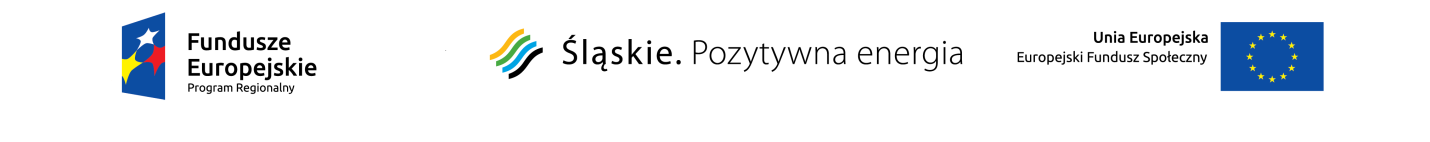 Nazwa i adres Beneficjenta(miejsce i data)Nazwa priorytetu/działania/poddziałania (w ramach którego otrzymano dofinansowanie)Nazwa priorytetu/działania/poddziałania (w ramach którego otrzymano dofinansowanie)Nazwa priorytetu/działania/poddziałania (w ramach którego otrzymano dofinansowanie)Nazwa priorytetu/działania/poddziałania (w ramach którego otrzymano dofinansowanie)Forma wsparcia (opis działań w projekcie)Forma wsparcia (opis działań w projekcie)Forma wsparcia (opis działań w projekcie)Termin rekrutacji do szkoleń/warsztatów/zajęć etc. (proszę zaznaczyć, czy jest to rekrutacja otwarta czy rekrutacja zamknięta)Termin przeprowadzanych szkoleń/warsztatów/zajęć etc.Termin przeprowadzanych szkoleń/warsztatów/zajęć etc.Termin przeprowadzanych szkoleń/warsztatów/zajęć etc.Termin przeprowadzanych szkoleń/warsztatów/zajęć etc.Na co? (informacja o tym, na co można uzyskać wsparcie, w jakim szkoleniu/warsztacie/zajęciach etc. wziąć udział) Na co? (informacja o tym, na co można uzyskać wsparcie, w jakim szkoleniu/warsztacie/zajęciach etc. wziąć udział) Na co? (informacja o tym, na co można uzyskać wsparcie, w jakim szkoleniu/warsztacie/zajęciach etc. wziąć udział) Na co? (informacja o tym, na co można uzyskać wsparcie, w jakim szkoleniu/warsztacie/zajęciach etc. wziąć udział) Dla kogo? (informacja o tym, kto może otrzymać wsparcie, wziąć udział w szkoleniu/warsztatach/zajęciach etc.)Dla kogo? (informacja o tym, kto może otrzymać wsparcie, wziąć udział w szkoleniu/warsztatach/zajęciach etc.)Dla kogo? (informacja o tym, kto może otrzymać wsparcie, wziąć udział w szkoleniu/warsztatach/zajęciach etc.)Dla kogo? (informacja o tym, kto może otrzymać wsparcie, wziąć udział w szkoleniu/warsztatach/zajęciach etc.)Ile?Ile?Ile?Ile?Poziom dofinansowaniaPoziom dofinansowaniaWkład własnyWkład własnyWartość projektuWartość projektuDowiedz się więcej(link do strony projektu, kontakt do osoby, która bezpośrednio odpowiada za realizację projektu)Dowiedz się więcej(link do strony projektu, kontakt do osoby, która bezpośrednio odpowiada za realizację projektu)Dowiedz się więcej(link do strony projektu, kontakt do osoby, która bezpośrednio odpowiada za realizację projektu)Dowiedz się więcej(link do strony projektu, kontakt do osoby, która bezpośrednio odpowiada za realizację projektu)Typ Beneficjenta
Obszar wsparcia
